Министерство образования, науки  и по делам молодежи КБРДепартамент образования местной администрации г.о. НальчикМуниципальное казенное общеобразовательное учреждение« Средняя общеобразовательная школа № 28»ОТКРЫТЫЙ УРОК« РЕШЕНИЕ ЗАДАЧ НА ПЛОТНОСТЬ – КОРОНА ГИЕРОНА»Учитель физикиВысшей квалификационной категорииКузьмина Г.Ю.18.12.2015 гг.НальчикТема урока « Решение задач на плотность тела»Цели урока:  задача обобщить и повторить материал по плотности , а также продолжить работу по умению решать  задачи по теме    Задачи урока: формирование личностных УУД:  1)формирование положительного эмоционального настроя;  2)инициативности учащихся; 3) позитивного отношения учащихся к учебной деятельности, а также умение общаться и взаимодействовать с другими людьми в достижении личностно-значимых результатов.Формирование  регулятивных УУД: учащиеся становятся соавторами урока, принимая участие в его конструировании;Учащимся предоставляется активная роль на уроке – решение задач практических и текстовых, постановка эксперимента, который является разрешением проблемной ситуации, поставленной в начале урокаФормирование познавательных УДД:цели и задачи урока учащиеся формулируют самостоятельно, а задача учителя – подвести учеников к осознанию целей и задач, поставленных на уроке;учащиеся осознанно используют полученные на уроке знания для решения поставленных задач и экспериментов; дети  осознают значимость изучаемого учебного материала для применения знаний на практике- в машиностороении, металловедении, авиа- и – ж/д перевозках, в ювелирном деле, строительстве , для защиты металлов от коррозии и т.д. .Формирование коммуникативных УУД:возможность учащихся к сотрудничеству – умению слушать, слышать и понимать одноклассников, что является важной необходимостью для любого современного человека в том социуме, в котором мы живем;умение осуществлять самоконтроль, а также давать оценку ее результатов своей деятельности и деятельности своих товарищей Технические средства обучения и цифровые ресурсы:Компьютер; лазерный проектор,  лабораторное оборудование для постановки демонстрационного экспериментаhttp://pryahina.ucoz.net/blog/legenda_ob_arkhimede_v_stikhakh/2011-05-04-8http://900igr.net/prezentatsii/geometrija/Arkhimed-1/021-Ob-Arkhimede-v-stikhakh.htmlХОД УРОКА:Вступительное  слово  учителя:  Слайд 1  (звучит музыка из телепередачи «В гостях у сказки»). «Сказка – ложь, да в ней – намек… Однако в любой сказке-небылице есть доля  важной истины!СЛАЙД 2	Существует легенда о том, как древнегреческий ученый Архимед  разоблачил ювелира  в том, что он изготовил фальшивую корону для царя ГИЕРОНА! А  истина состоит в том, что  применяя законы физики, ученый смог решить поставленную перед ним задачу!!! И сегодня каждому из нас будет интересно узнать эту историю, которая своими корнями уходит в Древнюю Грецию!СЕГОДНЯ НА УРОКЕ наша задача обобщить и повторить материал по плотности , а также продолжить работу по умению решать  задачи по теме!!!    ЗАПИШИТЕ ТЕМУ И ДОМАШНЕЕ ЗАДАНИЕ:  1. Повторить все формулы и переводы величин в СИ;  2) Решить задачи : Лукашик  на «3-4»   № 275, 258,  271, 267;  всем - № 261 и 268 На «5»:  Лукашик  № 284, № 282, №265, № 281, 238.  Решить любые 3 – 5 задач в соттветствии с ее степенью сложности!!  АКТУАЛИЗАЦИЯ ЗНАНИЙ УЧАЩИХСЯ - МОЗГОВОЙ ШТУРМУСТАНОВИТЕ СООТВЕТСТВИЕ:   А) явление;Б) величина;В) единица измерения;Г) наука;Д)  приборРешить  КРОССВОРД  -    КЛЮЧЕВОЕ СЛОВО -  ПЛОТНОСТЬ ( смотри Презентацию)      ЗАКОНЧИТЬ   ФРАЗУ…    Плотность – это….    Плотность зависит от….       Приборы  для измерения  плотности …      Знания  о плотности  нужны  для… САМОСТОЯТЕЛЬНАЯ РАБОТА УЧАЩИХСЯВесь класс решает ТЕСТОВОЕ ЗАДАНИЕ  --  4 ученика  на доске  РЕШАЮТ ЗАДАЧИ , а 1 ученик ( Архимед)  выполняет   ЭКСПЕРИМЕНТАЛЬНОЕ ЗАДАНИЕТЕСТОВОЕ ЗАДАНИЕ:Плотность – это величина, показывающаяа) сколько в теле молекулб) чему равна масса телав) что массы тел неодинаковыг)  какова масса 1 м3 вещества2)  Плотность нефти равна 800 кг/м3. Это означает, что : А) масса 1 см3 нефти равна 800 кгБ) масса нефти равна 800 кг в любом объемеВ) масса 1 м3 нефти равна 800 кг3) Плотность алюминия равна 2,7  г/см3. Выразите ее  в  кг/м3:А) 2,7  кг/ м3   б)  27  кг/ м3           в)  270   кг/ м3          г)    2700  кг/ м34)   По какой формуле рассчитывают массу тела:  а)  m  = ρ/ V      б))  V= m/ ρ           в)  m= ρ * V               г)  ρ= m* V5)  На рисунке показаны три бруска равной массы. Какой из них имеет наибольшую плотность?А)  1          Б)     2          В)    3        Г)  плотности одинаковы111                                 2                                            33) Анализ ошибок – РАБОТА НАД ОШИБКАМИ ( фронтально)   4)   САМООЦЕНИВАНИЕ  УЧАЩИМИСЯ СВОИХ ЗАДАНИЙ. ВЫСТАВЛЕНИЕ ОЦЕНОК.5)Учащиеся, которые решали задачи на доске, озвучивают и объясняют свое решение : ЗАДАЧА 1    Какая жидкость налита в сосуд вместимостью 62,5 л, если ее масса равна 50 кг?Дано:  V = 3,66  л  m = 50 кг____________      ρ   -   ?ЗАДАЧА 2 :  Сколько потребуется железнодорожных цистерн для перевозки 1000 т нефти, если вместимость каждой цистерны 50 м3?Дано:  V1 = 50 м3 ρ = 800 кг/м3m = 1000 т_____________     N - ?ЗАДАЧА  3:     Найти массу оконного стекла длиной 3 м, шириной 2,5 м и толщиной 0,6 см. Дано:      ρ = ρ стекла (по таблице)а = 3 мв = 2.5 мс = 0,6 см_____________    M - ?ЗАДАЧА 4: Чтобы  жесть не ржавела, ее покрывают тонким слоем олова ( лудят) из расчета 0,45 г олова на 200 см2 площади жести. Какова толщина слоя олова на жести?Дано:      ρ = ρ олова (по таблице)         m = 0,45 г      S = 200 см2     _____________            H   -  ?  6) ОЦЕНИВАНИЕ ОТВЕТОВ . ВЕСЬ КЛАСС ПРИНИМАЕТ УЧАСТИЕ В ОБЪЯСНЕНИИ ЗАДАЧ, КОРРЕКТИРУЯ ОТВЕТЫ и ЗАДАВАЯ  ДОПОЛНИТЕЛЬНЫЕ ВОПРОСЫ, УЧИТЕЛЬ ПРОСИТ ПРОКОММЕНТИРОВАТЬ ОТВЕТЫ С МЕСТА.   ВЫСТАВЛЕНИЕ ОЦЕНОК.ЛЕГЕНДА ОБ АРХИМЕДЕУчёный древний Архимед Задумывался и не раз, Как вычислить с какою силой Вода выталкивает нас.На свете много есть легенд Рассмотрим мы всего одну, Как открыл силу Архимед Узнаем всё же, что к чему.Однажды сиракузский царь Чьё имя было Гиерон Решил отлить злату  Был тут же мастер приглашён.И царь сказал:"Отлей корону, из чиста злата для меня, Чтоб засияла ярче солнца, достойной чтоб была царя”.И мастер тихо поклонился и в мастерскую удалился.Летели дни, работа шла И вот в один прекрасный день, Бала корона создана И Гиерону отдана.Сомненья мучили царя:"А золотая ли корона у меня? А вдруг он примесей туда добавил? И с носом он царя оставил?”Проверить мастера решил и Архимеда пригласил."Ты Архимед, большой учёный, Проверить сможешь без труда, Из золота ль моя корона? Или же с примесью она? Условие лишь есть одно, Ломать корону не дано!”И долго думал Архимед И вот он предположил ответ. "Я плотность золота искал, И вот, что я обосновал:”. Корону взвесил я легко, Но как найти объём? Над тем вопросом размышлял, И ночью я и днём. Вдруг искупаться я решил И ванну полную налил, Я сел в неё и вот беда, Из ванны вылилась вода. Пришла идея мне тогда, И "Эврика! – воскликнул я”.Вот так закон изобретен, и мастер был разоблачен.ЭКСПЕРИМЕНТАЛЬНОЕ   ЗАДАНИЕИспользуя сосуд с водой, маркеры , брусок из золота и корону, определить, золотая ли корона? 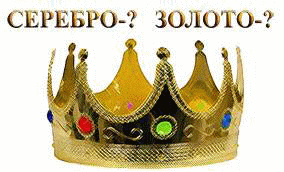 7) УЧАЩИЙСЯ, ВЫПОЛНИВШИЙ ПРАКТИЧЕСКОЕ ЗАДАНИЕ, ОБЪЯСНЯЕТ КЛАССУ ПОЛУЧЕННЫЙ РЕЗУЛЬТАТЗАДАЧА, КОТОРУЮ РЕШИЛ АРХИМЕД:Дано:                                       Решение:M короны=m золота                              Опытным способом определил,          ρ золота (по таблице)                         что объем жидкости, вытесненной                                 _______________________                      короной  , больше   объема жидкости,                                 Vкороны -  ?                                вытесненной золотым бруском равной                                                                        массы!!  Значит их плотности –разные!                                                        Итак,     Vкороны  > Vзолота                                                      Поэтому,  ρ короны <   ρ золота                         ВЫВОД -    РАВНЫЙ ВЕС  --   ОБЪЕМ  НЕ  РАВНЫЙ!!    МАСТЕР ВАШ --  МОШЕННИК  ЯВНЫЙ!!!          КОРОНА ГИЕРОНА -   ЗОЛОТО  +   СЕРЕБРО!!!!ДА. НЕ МАЛО ВОДЫ УТЕКЛО  С ТОЙ   ПОРЫ,  НО  МЫ  ПОМНИМ  ЗАКОН  АРХИМЕДА!!!...8)    РАБОТА В ТЕТРАДЯХ -  УЧАЩИЕСЯ ОФОРМЛЯЮТ В РАБОЧИХ  ТЕТРАДЯХ  ЗАДАЧИ, РЕШЕННЫЕ В  КЛАССЕ,   И ЭКСПЕРИМЕНТАЛЬНОЕ ЗАДАНИЕ!9)     ВЫВОДЫ.  РЕФЛЕКСИЯ.Ну что же,   Скоро  сказка  сказывается,  Да не скоро дело делается..  Сказка  - ложь,  да в ней  -  намек…  Добру молодцу  - Урок.. УРОК,    НА   КОТОРОМ  ВЫ…..           Повторили…Узнали…Убедились…Научились… УЧАЩИЕСЯ    САМОСТОЯТЕЛЬНО   ФОРМУЛИРУЮТ  ВЫВОДЫ УРОКА   (… повторили  тему  «плотность»   ;   узнали легенду об Архимеде и о том, что корона Гиерона оказалась фальшивой ;  убедились, что знания о плотности необходимы современному человеку, чтобы применять эти знания на практике;   научились  решать новые задачи на плотность)    С КАКИМ  НАСТРОЕНИЕМ  ВЫ  УХОДИТЕ   С  УРОКА?  --     --   РАДОСТНЫМ,   ПРИПОДНЯТЫМ,  …    ВСЕМ  ВСЕГО  САМОГО  НАИЛУЧШЕГО!!!!    УДАЧИ  В  ВАШИХ  НАЧИНАНИЯХ!!  Килограмм Инерция Объём Весы               ФизикаФизика 